文字修改：页面链接地址：http://www.kf-shelters.com/3-2-mobile-kitchen/179509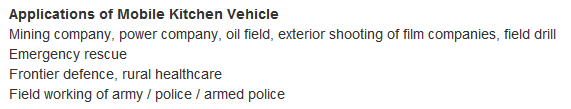 将Applications of Mobile Kitchen Vehicle下面文字改成：They can be moved and used in: -Rural areas - Remodeling of hospital services - Disaster-Natural disasters- mining camps - oil camps- Military Bases